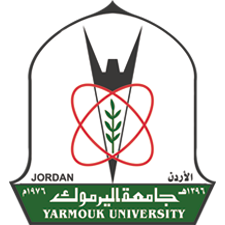 جامعة اليرموك/ كلية الفنون الجميلةالخطة التنفيذية القابلة للتنفيذ2020/2021المحور الأكاديمي:المهام:المحور البحثي:المهام:المحور: الإداري والاستثماري والتطويري:يتوفر لدى أقسام الكلية من الخبرات العلمية والتجهيزات العلمية والفنية اللازمة لتنفيذ العديد من الاستشارات العلمية.  وهناك حاجة ماسة للتواصل مع المجتمع والقطاعين العام والخاص تحديداً لتسويق وعرض الإمكانية المتوفرة من خبرات وتجهيزات.تسويق الوحدات التابعة للكلية للمجتمع المحلي من اجل الاستفادة منها مقابل اجر مادي.المهام:الهدف الاستراتيجيمؤشر الأداءتحديث الخطط الدراسيةتعديل الخطط الدراسية وتعديل الثغرات في الخطط السابقة لجميع البرامج المطروحة في كلية الفنون الجميلة.الحصول على الاعتماد الدوليتجهيز ملفات متطلبات الاعتماد.استحداث برامج أكاديمية جديدةإنشاء الخطط الدراسية واعتماد البرامج.النشاط التنفيذيالاحتياجاتالمخرجاتأدوات القياسمؤشر الإنجازالجهة المسؤولةالمدة الزمنيةتعديل الخطط الدراسية بشكل يناسب تطورات العصر وتعديل الثغرات في الخطط السابقة لجميع البرامج المطروحة في كلية العلوم لتواكب سوق العملالاطلاع على خطط دراسية لجامعات أخرى واختيار ما يناسب الأقسام الأكاديمية بما يتناسب مع الكادر الأكاديمي.الحصول على الموافقات من خلال اللجان المختصة والمجالس العليا.تطوير الخطط والبرامج الدراسية في القسم بما يواءم التطورات العلمية والمعايير الأكاديمية العالمية يلبي حاجات سوق العمل الحديثة.قرارات لجان الخطة في القسم.قرارات  لجان الخطة في الكلية.تقسيم الإنجاز إلى مراحل:جمع الخطط من جامعات مرموقةالترجمةانتخاب خطط ملائمة.خطط دراسية حديثة تواكب سوق العمل.إكساب الطالب مهارات عملية جديدة بما يتلاءم مع متطلبات سوق العمل والمهارات المطلوبة مثل الريادة والابتكار والمهارات الإدارية ومهارات القيادة والمسؤولية المجتمعية.مساقات جديدة ذات قيمة مضافة للمجالات الفكرية والبحثية والسلوكية والإدارية والتي تضمن فتح فرص توظيف للطلبة مستقبلاً.لجان الخطط الدراية في الأقسام الأكاديمية.مجالس الأقساممجلس الكلية.ستة اشهرالمؤتمراتعقد مجموعة من المؤتمرات في كلية العلومعقد مؤتمر الفن العربي المعاصر (التاسع)البدء بالسير بالإجراءات المطلوبة.تحديد الاحتياجات.صياغة موضوع المؤتمر وأهدافه.تحديد موعد المؤتمر ومراسلة الرئاسة لأخذ الموافقات اللازمة.تحديد المواعيد لاستقبال الملخصات من الباحثين وقبول المشاركة.عمل موقع إلكتروني للمؤتمر لاستقبال الملخصات ونشر الإعلانات.تحديد المتحدثين الرئيسين في المؤتمر واستخراج الجدول النهائي.الكليةشهراستحداث برامج أكاديميةإنشاء برامج أكاديمية توائم متطلبات سوق العملالحصول على الاعتماد المحلي للبرامج المقترحةاستحداث البرامج المقترحةاستحداث البرامج المقترحةقسم الموسيقاقسم الدراماقسم الفنون التشكيليةقسم التصميم والفنون التطبيقيةسنةالتعليم المدمجتعزيز البنية التحتية لإدماج التعليم الإلكتروني بالتقليدي.تدريب متقدم لأعضاء هيئة التدريس تقنياً وإدارياًالبدء بالتدريس عن بعد وبدون مدرس لشعبة واحدة من الشعب المختلفة التي يطرحها القسم حيث سيقوم مدرس المساق بتسجيل المحاضرة داخل الحرم الجامعي وبتقنية عالية لمرة واحدة فقط ومن ثم وضع هذه التسجيلات على منصة التعليم الإلكتروني إضافة لوضع اشرطه الفيديو والسلايدات وقنوات اليوتيوب لكافة الشعب الأخرى تمهيدا لتطبيقها إن نجحت الخطة عبر الفصول المتلاحقة.وضع اليات تقييم مناسبة وغير تقليدية بما يتناسب مع محتوى المساق وبشكل تدريجي طوال الفصل بحيث يبقى الطالب على تواصل مستمر على الموقع لحل واجبات وضعت بشكل مبتكر وفعال وغير تقليدي تتناسب ومحتوى المساق وتوزيعها بشكل تدرجي على مدار الفصل ليكتسب الطالب مهارة جديدة، ويتم تقييمه بعد كل واجب لقياس مدى استيعاب للمهارة المكتسبة وترصيد علامته إلكترونياً وترحل تلقائياً على وحدة القبول والتسجيل دون أن يكون لمدرس المساق أي تدخل بالعلامات.عمل لجان على مستوى الكلية في التخصصات المختلفة للتفكير في طرح مواد جديدة هدفها إكساب الطالب مهارات عملية جديدة بما يتلاءم مع متطلبات سوق العمل.الأقسام الأكاديمية.الإرشاد الاكاديميتفعيل الإرشاد الاكاديميالمساهمة في حل مشاكل الطلبة المتعثرينتدريب أعضاء الهيئة التدريسية وحصولهم على المهارات اللازمةالبدء الإرشاد الفعلي لجميع طلبة الكليةالمرشدون الاكاديميون الأقسام الأكاديميةالبدء بمرحلة تجريبية في الفصل الصيفي والبدء الفعلي في العام الاكاديمي 2020/20211الهدف الاستراتيجيمؤشر الأداءتفعيل الجانب البحثي وبناء القدرات الفردية والجمعية لأعضاء هيئة التدريس للتقدم بمشاريع بحثية منافسة.حث الزملاء على تشكيل فرق بحثية بالتعاون مع المراكز البحثية في المملكة وخارجها.تكليف المجموعات البحثية المشكلة بإعداد مشاريع بحثية أولية تشكيل مجموعات بحثية بهدف تأطير عملية البحث العلمي بهدف استدامة مشاريع البحث العلمي بمجالات شاملة تنسجم مع أولويات الدولة البحثية وبما ينسجه مع المشاريع الدولية ومؤسساتها المانحة.الهدف الاستراتيجيمؤشر الأداءفرصة الجذب العالي للكلية بسبب الموقع الاستراتيجي والمكانة العلميةازدياد الوعي العلمي وارتفاع الطلب على برامج البكالوريوس والدراسات العلياتسويق الجانب الاستشاري وخدمة المجتمع.تعزيز التعاون مع المجتمع المحلي.النشاط التنفيذيالاحتياجاتالمخرجاتأدوات القياسمؤشر الإنجازالجهة المسؤولةالمدة الزمنيةتسويق الوحدات التابعة للكلية للمجتمع المحلي من اجل الاستفادة منها مقابل اجر ماديإعادة تأهيل وحدات الكلية المختلفةالجذب الاستثماري والعلميتأهيل الوحداتالجانب الإعلاميتسويق المشاريععمادة الكليةالموقع الإلكتروني (تسويق الكلية)تجهيز الموقع الإلكتروني تسويق الكلية تحديث الموقع الإلكترونيموقع الكترونيضابط الارتباط